ESTADO DO RIO GRANDE DO NORTECÂMARA MUNICIPAL DE SÃO JOÃO DO SABUGIREQUERIMENTO Nº. 076/2021Requeiro a V. Ex.ª, com base no artigo 154 do Regimento Interno e ouvido o plenário desta casa, requer do Poder Executivo Municipal, no período legal para que realize concurso público, para os cargos que necessita de preenchimento de vagas. JUSTIFICATIVA EM PLENÁRIO		        Sala das Sessões, em 19 de julho de 2021.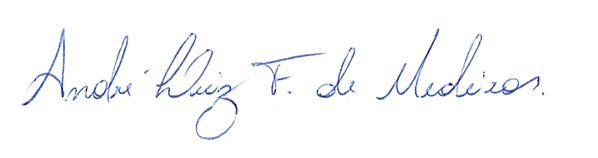 ________________________________________________________                   BRAZ ROBSON DE MEDEIROS BRITOVEREADOR - AUTOR